EN CINCO PLANOS DEBIDAMENTE ROTULADOS REALICE LOS SIGUIENTES DIBUJOS A MANO ALZADA USANDO LAS TÉCNICAS ESTUDIADAS EN CLASE:                                                                           2.     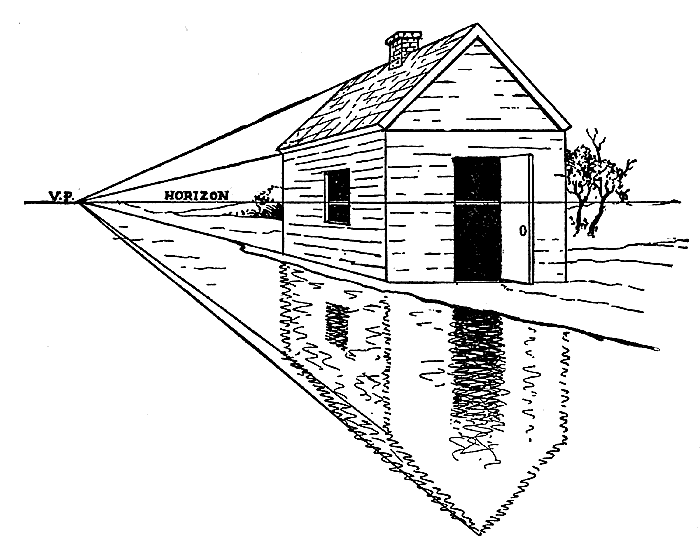                                                                            4. 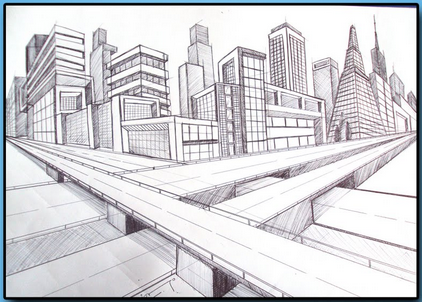 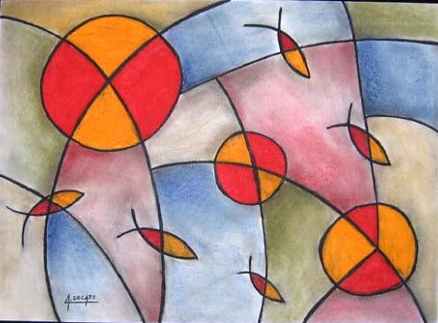 ESCRIBA EN FRENTE DE CADA ÁNGULO SI ES RECTO, AGUDO, OBTUSO O LLANO.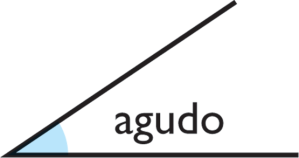 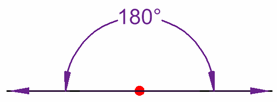 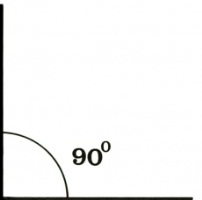 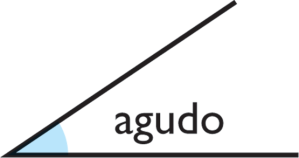 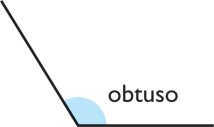 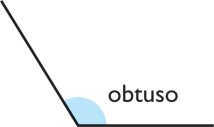          A.______________      B._____________             C.________________                   D.____________ESCRIBA EN FRENTE DE CADA TRIÁNGULO SI ES EQUILÁTERO, ISÓSCELES O ESCALENO. EXPLIQUE POR QUÉ.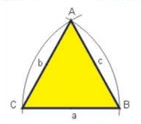 a ≠ b ≠ c                                            b = c                            a = b = c     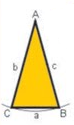 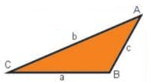       A.______________                                B._____________                       C.________________                   ESCRIBA EL COMPLEMENTO Y SUPLEMENTO DE:EN UN PLANO ROTULADO REALICE UN TRIANGULO REGULAR Y UN PENTÁGONO REGULAR, TENIENDO EN CUENTA EL PROCEDIMIENTO ESTUDIADO EN CLASE.EN UN PLANO ROTULADO REALICE UN HEXÁGONO REGULAR Y UN OCTÁGONO REGULAR, TENIENDO EN CUENTA EL PROCEDIMIENTO ESTUDIADO EN CLASE.EN CINCO PLANOS DEBIDAMENTE ROTULADOS REALICE LOS SIGUIENTES DIBUJOS USANDO LAS TÉCNICAS ESTUDIADAS EN CLASE:                                                                           2. DIBUJAR A ESCALA 1:2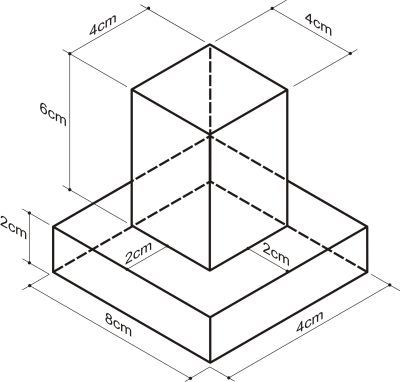 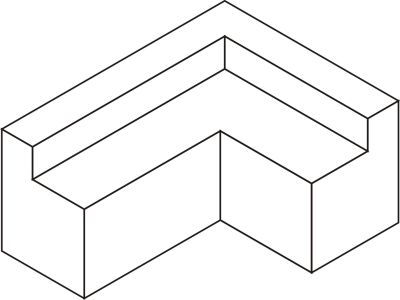 ¿CUALES SON LAS CLASES DE PAPEL QUE SE PUEDEN UTILIZAR EN DIBUJO TÉCNICO?DEFINA LOS CONCEPTOS DE ESCALA NATURAL, DE AMPLIACIÓN Y ESCALA DE REDUCCIÓN, DE EJEMPLOS.ESCALA 1:2.EN PLANOS ROTULADOS REALICE LOS SIGUIENTES ISOMÉTRICOS CON SUS RESPECTIVAS VISTAS ACOTADAS.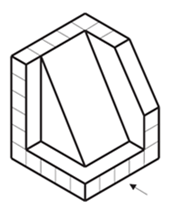                                                                                        2.                                                                                 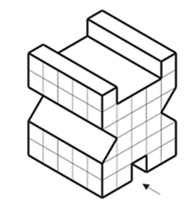 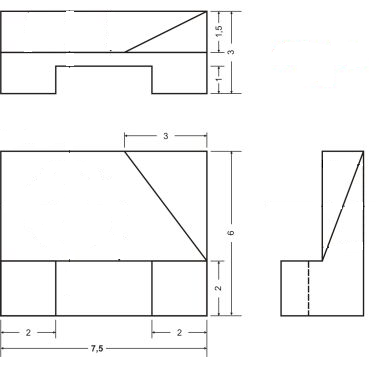                                                                                    4.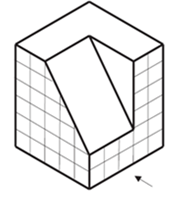 DEFINA LOS CONCEPTOS DE ACOTADO, LÍNEA DE COTA, COTA Y LÍNEA DE REFERENCIA.DEFINA QUE SON DISPOSITIVOS DE ENTRADA Y DISPOSITIVOS DE SALIDA DE DATOS DEL PC.ESCRIBA EN FRENTE DE CADA DISPOSITIVO SI ES DE ENTRADA O DE SALIDA SEGÚN CORRESPONDA.¿QUÉ ES EL DISCO DURO? EXPLIQUE BREVEMENTE SU FUNCIONAMIENTO E INDIQUE EL NOMBRE DE LAS PARTES INDICADAS.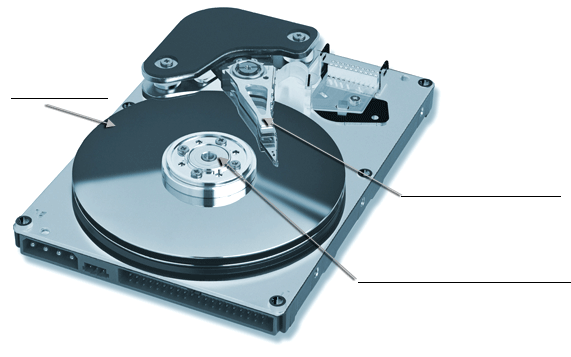 MENCIONE Y EXPLIQUE EL USO DE TRES TARJETAS DE EXPANSIÓN.DEFINA QUE ES UN SISTEMA OPERATIVO, QUE SON LOS PROGRAMAS UTILITARIOS E INDIQUE EN LA TABLA A CUAL CORRESPONDE CADA UNO DE LOS EJEMPLOS.MENCIONE LOS PASOS PARA CREAR UN NUEVO DOCUMENTO DE MICROSOFT WORD.EXPLIQUE EL PROCEDIMIENTO O PASOS PARA ABRIR DOCUMENTOS DE WORD YA EXISTENTES EN SU COMPUTADOR.MENCIONE Y EXPLIQUE EL PROCESO PARA SELECCIONAR TEXTO DENTRO DE UN DOCUMENTO DE WORD.DEFINA QUE CARACTERÍSTICAS SE PUEDE CAMBIAR A LA FUENTE EN WORD.EXPLIQUE LOS PASOS PARA HACER UNA CORRECCIÓN ORTOGRÁFICA EN MICROSOFT WORD.¿PARA QUE SIRVE LA HERRAMIENTA DE SINÓNIMOS DE MICROSOFT WORD?EXPLIQUE LA DIFERENCIA ENTRE LA OPCIÓN GUARDAR Y GUARDAR COMO DE WORD.¿CUÁL ES EL USO DE LAS OPCIONES DESHACER ESCRITURA Y REPETIR ESCRITURA DE MICROSOFT WORD?LISTE 10 COMANDOS DESDE TECLADO UTILIZADOS EN MICROSOFT WORD.ÁNGULOCOMPLEMENTOSUPLEMENTO1570278967IMPRESORA RATÓNCÁMARA DIGITALAUDÍFONOSTECLADOMONITOR O PANTALLAESCÁNERJOYSTICKPARLANTES. MICRÓFONOMICROSOFT WINDOWSAVASTMAC OS NEROUNIXPHOTOSHOP